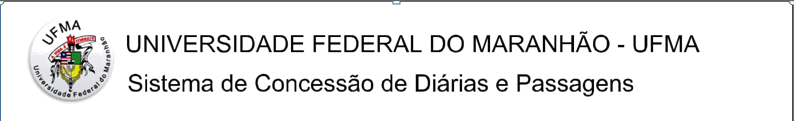 Anexar os documentos comprobatórios do afastamento (folder, atas de Reunião, lista de presença, relatórios, certificados, entre outro).Obrigatório: Anexar os comprovantes de embarque originaisOs documentos deverão ser encaminhados através do email prestacao.contas@ufma.brSão Luís (MA), data de mês de ano______________________________________________________AssinaturaRELATÓRIO DE VIAGEM PARA PRESTAÇÃO DE CONTASRELATÓRIO DE VIAGEM PARA PRESTAÇÃO DE CONTASEste relatório deverá ser apresentado ao Solicitante no prazo máximo de 10 (dez) dias após o retorno do deslocamentoEste relatório deverá ser apresentado ao Solicitante no prazo máximo de 10 (dez) dias após o retorno do deslocamentoIDENTIFICAÇÃO DO PROPOSTONome:	Matr. SIAPE: Cargo/Função: IDENTIFICAÇÃO DO PROPOSTONome:	Matr. SIAPE: Cargo/Função: IDENTIFICAÇÃO DO AFASTAMENTOPercurso: Percurso: Saída:	                   Chegada:	                 Tipo de Transporte: Diárias: (  ) SIM	(  ) NÃOIDENTIFICAÇÃO DO AFASTAMENTOPercurso: Percurso: Saída:	                   Chegada:	                 Tipo de Transporte: Diárias: (  ) SIM	(  ) NÃODESCRIÇÃO DAS ATIVIDADES REALIZADAS DURANTE O EVENTODESCRIÇÃO DAS ATIVIDADES REALIZADAS DURANTE O EVENTOPeríodoATIVIDADES